PC Hasselt meldt het overlijden van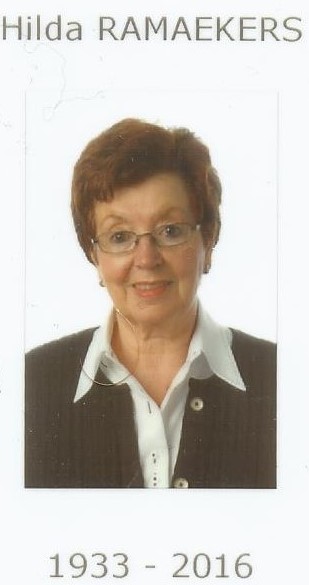 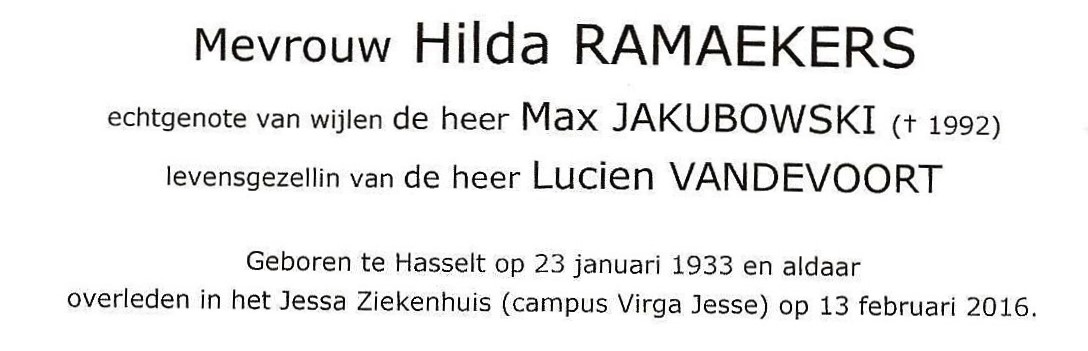 Innige deelneming vanwege PFV Limburg